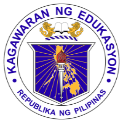 	GRADES 1 to 12	DAILY LESSON LOGSchool:Grade Level:III	GRADES 1 to 12	DAILY LESSON LOGTeacher:File created by Sir JHUN CARANDANGLearning Area:SCIENCE	GRADES 1 to 12	DAILY LESSON LOGTeaching Dates and Time:MARCH 9 – 13, 2020 (WEEK 8)Quarter:4TH QUARTERMONDAYTUESDAYWEDNESDAYTHURSDAYFRIDAYI OBJECTIVESContent StandardUnderstanding of natural objects in the sky affect one’s daily activities.Understanding of natural objects in the sky affect one’s daily activities.Understanding of natural objects in the sky affect one’s daily activities.Understanding of natural objects in the sky affect one’s daily activities.Performance StandardAble to list down activities which affect their daily actvitiesAble to list down activities which affect their daily actvitiesAble to list down activities which affect their daily actvitiesAble to list down activities which affect their daily actvitiesLearning Competency /sDescribe the natural objects that are found in the sky during daytime and nighttime.S3ES – Ivg – h - 6Describe the natural objects that are found in the sky during daytime and nighttime.S3ES – Ivg – h - 6Describe the natural objects that are found in the sky during daytime and nighttime.S3ES – Ivg – h - 6Describe the natural objects that are found in the sky during daytime and nighttime.S3ES – Ivg – h - 6Weekly TestII CONTENTSunMoonSolar SystemEclipsesIII. LEARNING RESOURCESA. References1. Teacher’s Guide PagesCG p.21 of 64CG p.21 of 64CG p.21 of 64CG p.21 of 64CG p.21 of 642. Learner’s Materials pages3. Text book pages4. Additional Materials from Learning ResourcesB. Other Learning ResourcesIV. PROCEDURESA. Reviewing previous lesson or presenting the new lessonSunMoonSolar SystemB. Establishing a purpose for the lessonWhat makes up day and night?What can you see in the sky at night  that shines all living things on Earth?What can be seen in the sky with your naked eye?Arrange the ff. jumbled words.Adkr fuiosnC. Presenting Examples/instances of new lessonShow powerpoint about “sun”.Graphic organizers about moon.Show a video clip about solar system.Show a pictures of a moon and Earth. Discuss about how eclipse occur.D. Discussing new concepts and practicing new skills #1- What is sun?- What things are made up on the moon?- How do you describe it?What makes up the solar system?- What is happening when Earth blocks the moon? Or moon blocks the Earth?E.  Discussing new concepts and practicing new skills #2F. Developing mastery(Leads to Formative Assessment)G. Finding Practical applications of concepts and skillsGroup Work:Think – Pair- Share about the sun.Give them activity to do.Divide the pupils into a group.I – Draw the moon.II – List down the things that are found in itIII – Sketch a plan how you reach the moon.Group Activity:Divide the pupils into three.Experiment about eclipse.Show to the class. Give them to do the activity to perform.H. Making generalizations and abstractions about the lessonWhat is the center of the solar system?What does the sun made up?What is moon?What is solar system?What is eclipse?I. Evaluating LearningWrite the ff. statements as True or  False.1. Sun is a hot ball of gases.2. Sun is smaller than the Earth.3-5.etc.Put a check if the statements says it is right, and cross if it is not.1. Moon is the only satellite on Earth.2. Moon can be place to live in.3-5.etc.Write the correct answer.1. What is our planet?2. What is the third planet that is nearest to the Earth.3-5.etc.True of False.1. Eclipse happens when Earth blocks the moon.2-5.;3tc.J. Additional activities for application or remediationHave a research .how the sun revolves? Explain it.Original File Submitted and Formatted by DepEd Club Member - visit depedclub.com for moreCut pictures of a moon.Describe why moon appears different the other day.Make a model of a solar system.Make a model of the Earth and the Moon.V. REMARKSVI. REFLECTIONA. No. of learners who earned 80% on the formative assessmentB. No. of Learners who require additional activities for remediationC. Did the remedial lessons work? No. of learners who have caught up with the lesson.D. No. of learners who continue to require remediationE. Which of my teaching strategies worked well? Why did these work?F. What difficulties did I encounter which my principal or supervisor can help me solve?G. What innovation or localized materials did I use/discover which I wish to share with other teachers?